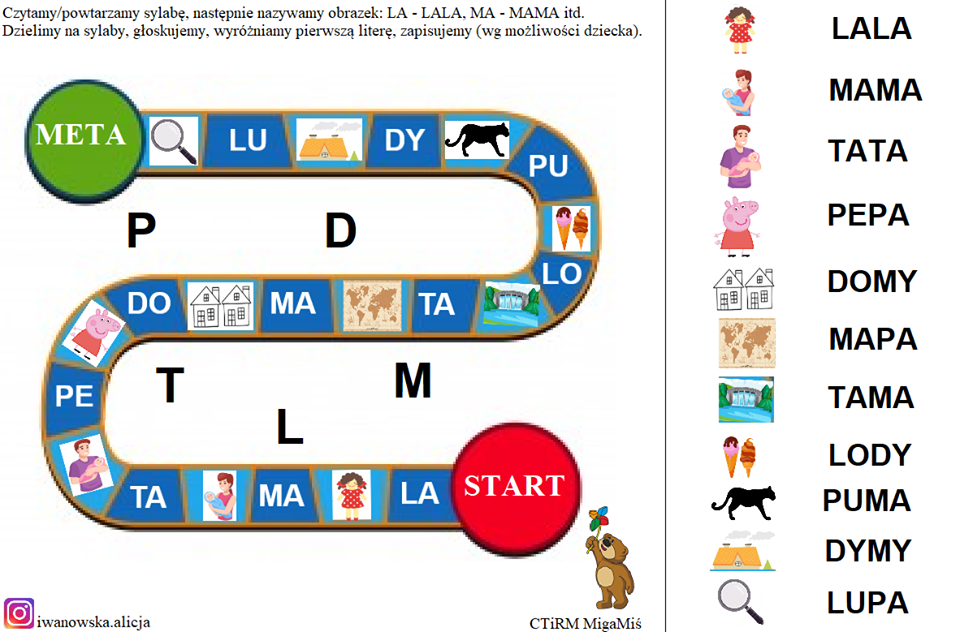 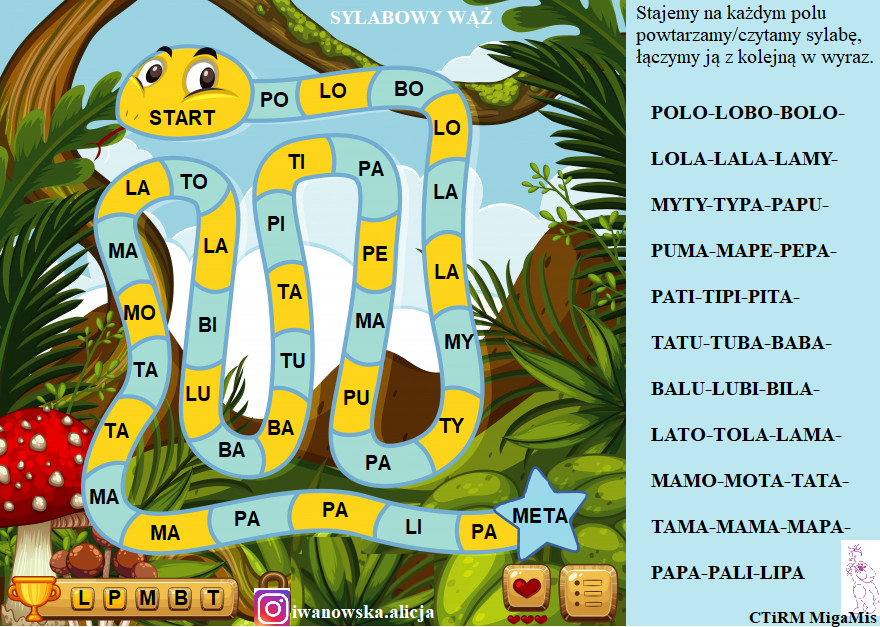 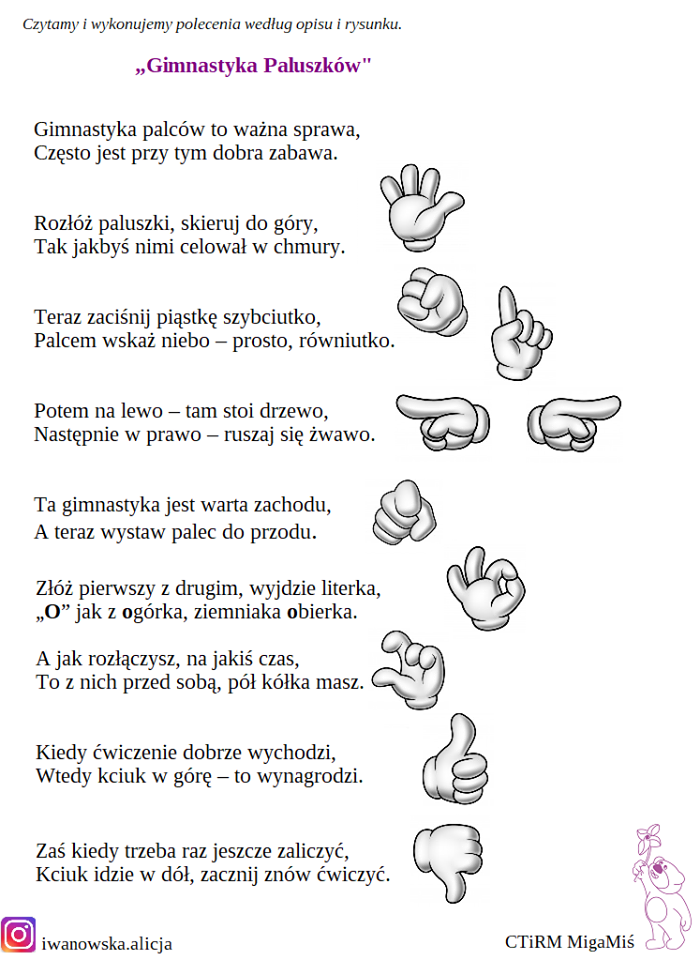 Rodzic czyta zdania, wskazując na osoby i rzeczy a dziecko powtarza*Nauka budowania zdań.
*Rozwój słownictwa czynnego oraz biernego.
*Odmiana rzeczowników.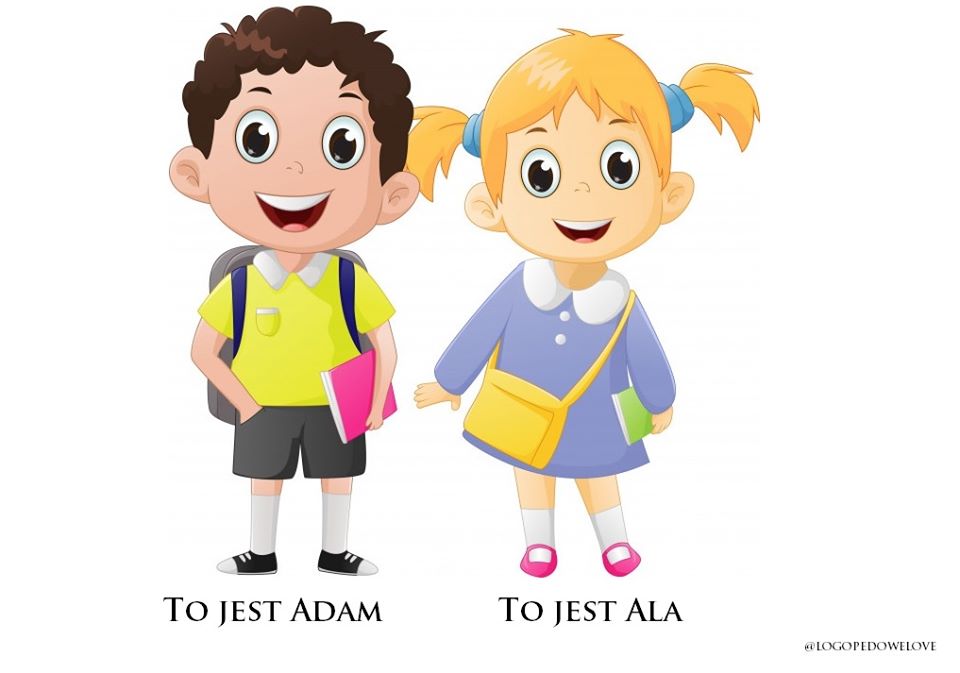 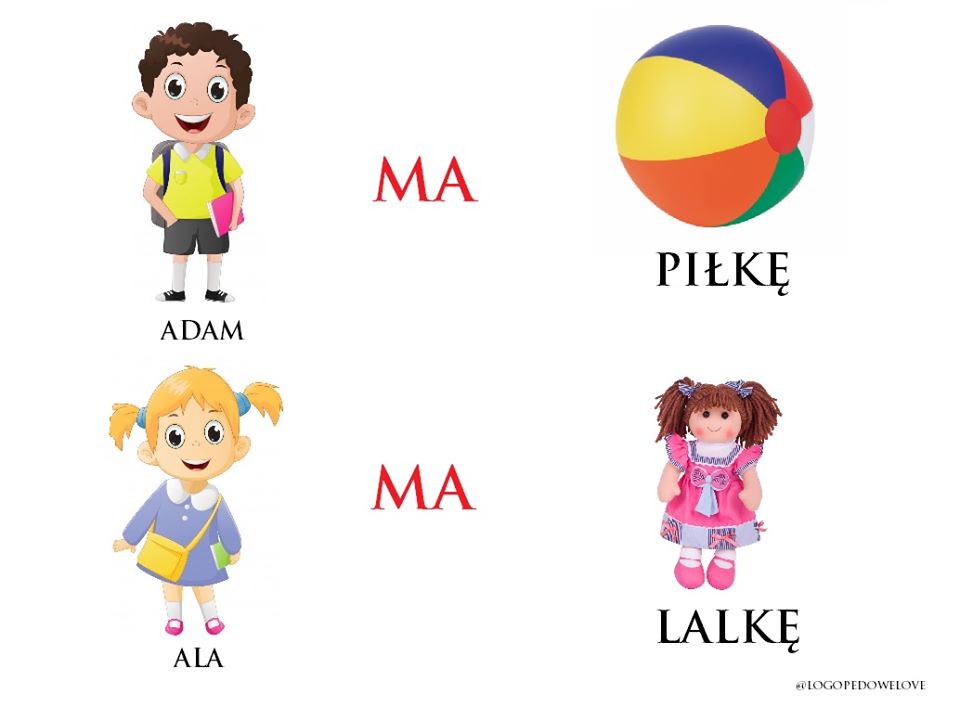 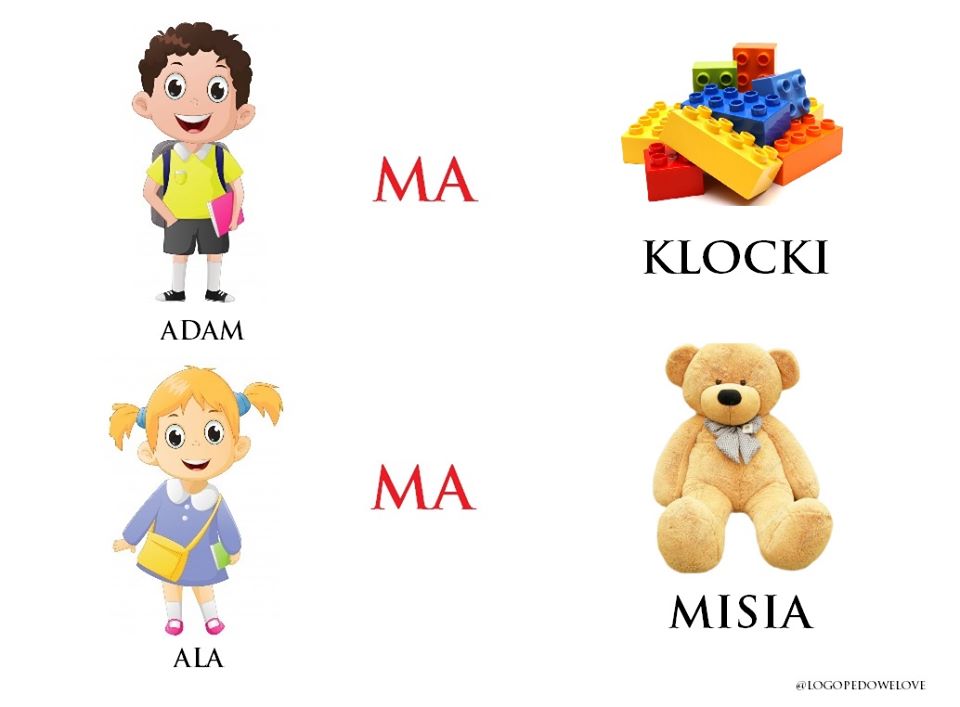 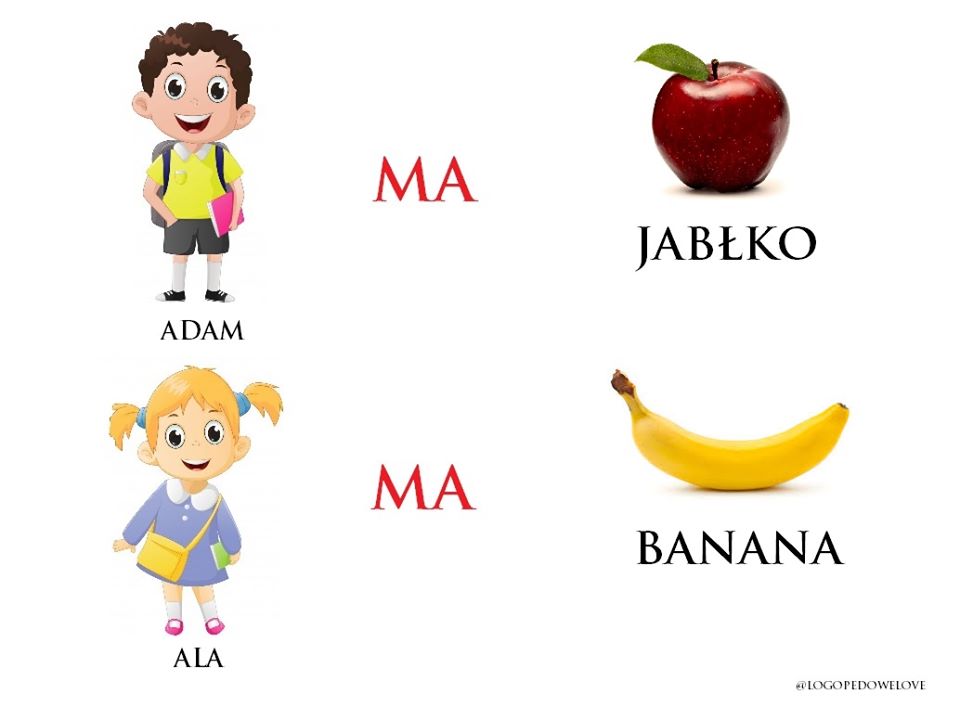 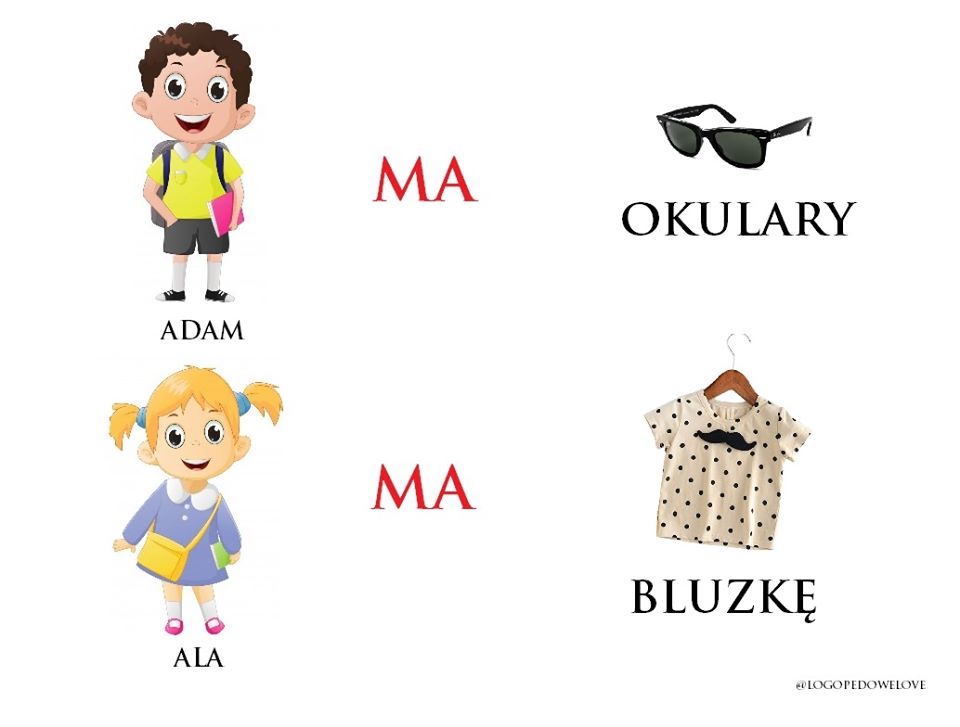 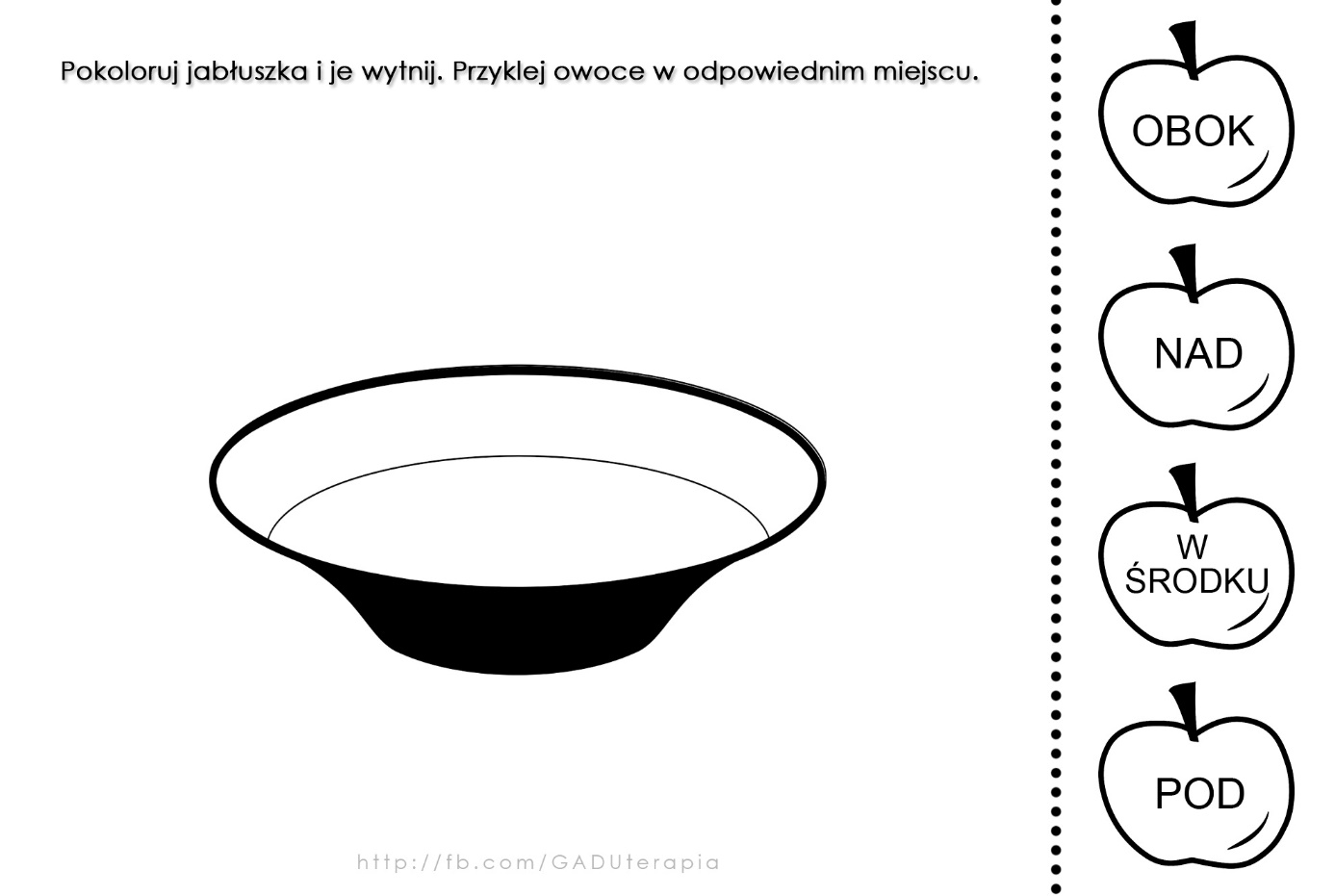 